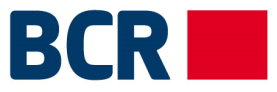 Banca Comercială Română Chișinău S.A.anunță concurs pentru postulManager Risc OperationalMisiune post: Coordonarea activităților specifice procesului de management a riscului operationalResponsabilități:Urmarirea cerintelor de reglementare si asigurarea cadrului intern general de administrare a riscurilor operationale la nivelul Bancii, in conformitate cu reglementarile legale si cu standardele Grupului BCR.Identificarea/evaluarea/masurarea riscurilor operationale care se pot manifesta la nivelul banciiImplementarea cadrului de lucru aferent externalizarii; acordarea de suport managerului de externalizare pentru efectuarea evaluarilor de risc aferente activitatilor propuse pentru externalizare.Raportarea expunerii de risc operational catre structurile de conducere si supraveghere/ BNM conform reglementarilor interne/ reglementarilor legale aplicabile.Intreprinderea demersurilor necesare pentru incheierea politelor de asigurare ale Grupului BCR pentru acoperirea riscurilor operationale, daunelor la patrimoniu si a daunelor la garantiile de tip rezidential acceptate de Banca.Stabilirea si definirea indicatorilor cantitativi si calitativi de risc operational.Pregatirea de scenarii de risc operational.Definirea proceselor de management a riscului reputational.Evaluarea operatiunile si activitatile Bancii in scopul determinarii segmentelor vulnerabile la riscul operational, propune masuri de prevenire/ diminuare a acestor riscuri, impreuna cu entitatile implicate.Cerințe față de candidați:Studii superioare, preferabil în domeniul financiar/ contabilExperiență minimă de 3 ani în activitatea bancară, în special în domeniul managementul riscului operational/audit.Cunoașterea limbii engleze la nivel avansatCunoștințe PC la nivel de utilizator avansat (MS Office, aplicații bancare)Profilul candidatului:Abilități de comunicare și lucru în echipăMotivare și angajamentGândire analitică și sistematicăResponsabilitate şi implicareAbilități de gestionare eficientă a timpuluiRapiditate și eficiență în executarea sarcinilorManagement eficient al timpuluiPersoanele interesate sunt invitate să depună CV la Departamentul Resurse Umane si Comunicare sau prin e-mail: resurse.umane@bcr.md 

Vor fi contactate doar persoanele selectate.